Situation
Das Unternehmen BaDusch KG, ein Sanitärbetrieb in Tübingen benötigt für die Installation von modernen Badezimmern eine neue, mobile Schneidemaschine für Fließen und andere Baustoffe.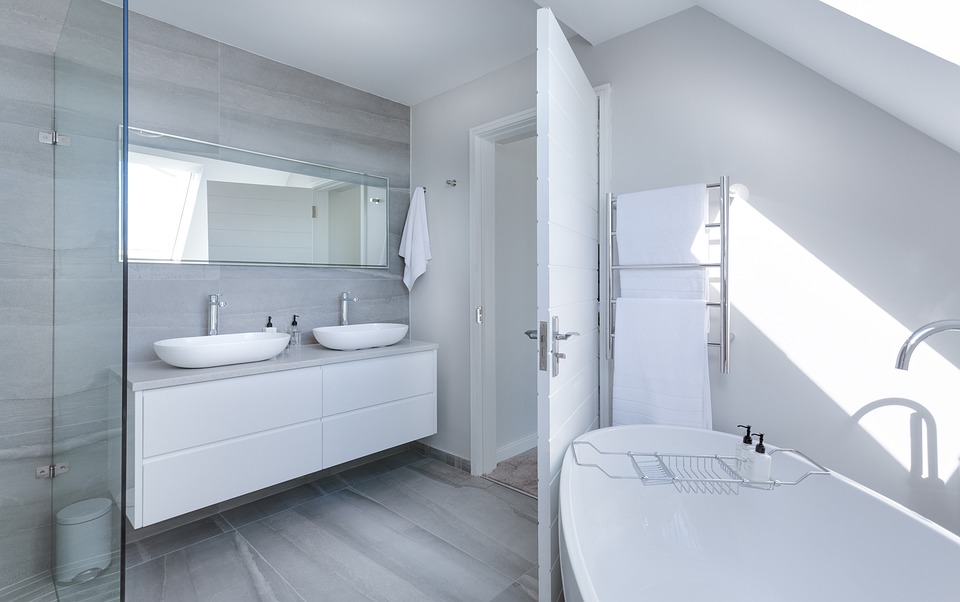 Als Auszubildender im zweiten Lehrjahr in der Abteilung Rechnungswesen, sollen Sie die Beschaffung der Maschine erfassen und korrekt verbuchen.https://pixabay.com/photo-3115450/AufträgeErstellen Sie für kommende Auszubildende eine Handlungsanweisung, was bei der Anschaffung und der Folgebewertung von Vermögensgegenständen zu beachten ist.Informieren Sie sich dazu unter den angegebenen Adressen über die gesetzlichen Bestimmungen beim Zugang von Vermögensgegenständen.Berechnen Sie die Anschaffungskosten für die Maschine.Für Schnelle:Erstellen Sie den Buchungssatz für den Rechnungseingang.Innerhalb der Skontofrist wird die Rechnung für den Maschine bezahlt.Erstellen Sie den Buchungssatz.Erstellen Sie mit Hilfe eines Tabellenkalkulationsprogramms einen Abschreibungsplan für die Maschine.Für Schnelle:Erstellen Sie, zur Vorbereitung des Jahresabschlusses am Ende des ersten Nutzungsjahres, den Buchungssatz für die Folgebewertung der Maschine.Berechnen Sie nachvollziehbar den Abschreibungsbetrag im ersten Jahr, wenn die Maschine im Mai angeschafft worden wäre.Datenkranz (interne Daten)Zu beachtende Links:https://dejure.org/gesetze/HGB/253.html 
http://welt-der-bwl.de/Lineare-Abschreibung 
https://www.bundesfinanzministerium.de/Content/DE/Standardartikel/Themen/Steuern/Weitere_Steuerthemen/Betriebspruefung/AfA-Tabellen/2000-12-15-afa-103.pdf;jsessionid=DE8964979DC979D5A5D97769B2388279?__blob=publicationFile&v=3 https://www.rechnungswesen-verstehen.de/abschreibungen/monatgsgenaue-tagesgenaue-abschreibung.php Muster Abschreibungsplan							BaDusch KGHandlungsanweisung	Firma:	internDatum:	26.06.2019Betreff:	Anschaffung von AnlagevermögenDatenkranz (externe Daten)Bedarf für den SanitätsbereichIhr kompetenter PartnerRechnung-Nr.: 12-0288	Bearbeiter	Datum	Be	05.01.20XXSehr geehrte Damen und Herren,wir erlauben uns, die erbrachten Leistungen wie folgt zu berechnen:Wenn nicht gesondert angegeben, dann entspricht das Rechnungsdatum dem erbrachten Datum der Leistungen bzw. Lieferungen. Bezahlung innerhalb von 10 Tagen unter Abzug von 3 % Skonto.Vielen Dank für Ihren Einkauf!Mit freundlichen GrüßenSaniklar GmbHLösungsvorschlag:Handlungsanweisungen zur Anschaffung und Folgebewertung:Zu beachtende gesetzliche Bestimmungen:§ 253 (1) HGB Vermögensgegenstände sind höchstens mit den Anschaffungskosten, (…) vermindert um die Abschreibungen anzusetzen.§ 253 (3) HGB Anschaffungskosten sind um die planmäßige Abschreibung zu verringern.Daraus ergibt sich folgendes Vorgehen:Anschaffungen auf den jeweiligen Konten buchenAnschaffungskosten vollständig und korrekt berechnen (Formel bzw. Schema beachten)Nutzungsdauer erfassen, bzw. aus der AfA-Liste ablesenAbschreibungsbeträge richtig, bzw. monatsgenau berechnen (Formel beachten)Abschreibungsbeträge auf den jeweiligen Konten buchen2. Berechnung der AnschaffungskostenNettokaufpreis		= 3.925,00+ Nebenkosten		= 250,00 + 300,00-  Preisminderungen	= 134,25= Anschaffungskosten	= 4.340,75a) Buchung RechnungseingangAuszug AfA-Tabelle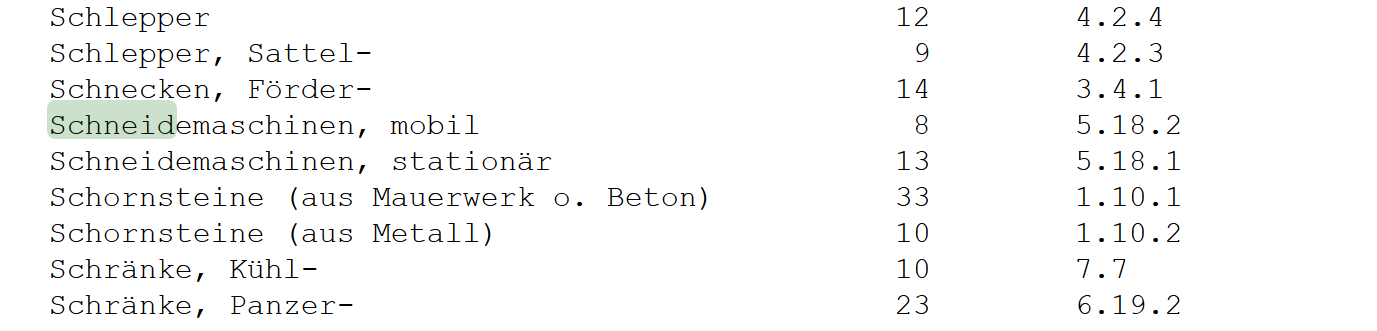 









Quelle: https://www.bundesfinanzministerium.de/Content/DE/Standardartikel/Themen/Steuern/Weitere_Steuerthemen/Betriebspruefung/AfA-Tabellen/2000-12-15-afa-103.pdf;jsessionid=DE8964979DC979D5A5D97769B2388279?__blob=publicationFile&v=3  Abschreibungsplanc) Buchung der Abschreibungd) Monatsgenaue AbschreibungAbschreibungsbetrag = jährliche Abschreibung * (genutzte Monate/12)Abschreibungsbetrag = 542,59 € * (8/12) Abschreibungsbetrag = 361,73 €LernsituationAnschaffungskosten berechnen und Abschreibungen buchenBuchungssatzBuchungssatzKto.-Nr.KontenbezeichnungBetrag SollanKto.-Nr.KontenbezeichnungBetrag HabenanBuchungssatzBuchungssatzKto.-Nr.KontenbezeichnungBetrag SollanKto.-Nr.KontenbezeichnungBetrag HabenanJahrJahresanfangswertAbschreibungsbetragJahresendwert12(…)Pos.MengeEinheitBeschreibungE-Preis EURG-Preis EUR123121StückStückStückSchneidemaschine MobilArtikelnummer: BS-45856Haltevorrichtung Artikelnummer: BS-45857Schulung 2,5 h Typ BS	3.585,00 €250,00 €300,00 €	3.925,00 €250,00 €300,00 €Nettobetrag	4.475,00 €+ USt19 %	850,25 €Bruttobetrag	5.325,25 €Das Angebot ist freibleibend und die Lieferung erfolgt zu unseren umseitigen allgemeinen Geschäftsbedingungen unter Eigentumsvorbehalt.Großbank ReutlingenIBAN: DE12 3456 7891 0111 2134 00Geschäftsführerin:Amtsgericht Reutlingen HRB 645Unternehmensbank ReutlingenIBAN: DE98 7654 3210 1234 5678 00Melanie KaufmannUSt-IdNr. : DE 1234566778Anschrift: Saniklar GmbHHauptstraße 1072764 ReutlingenTel.: 07121 1234-0 Fax: 1234-11BuchungssatzBuchungssatzKto-NrKontenbezeichnungBetrag SollanKto-NrKontenbezeichnungBetrag Haben0710Maschinen4.475,00an4400Verbindlichkeiten a.L.u.L.5.325,252600Vorsteuer850,255.325,255.325,25b) Buchung Bezahlung unter Skontoabzugb) Buchung Bezahlung unter Skontoabzugb) Buchung Bezahlung unter SkontoabzugBuchungssatzBuchungssatzKto-NrKontenbezeichnungBetrag SollanKto-NrKontenbezeichnungBetrag Haben4400Verbindlichkeiten a.L.u.L.5.325,25an2800Bank5.165,500710Maschinen134,252600Vorsteuer25,505.325,25 5.325,25BuchungssatzBuchungssatzKto.-Nr.KontenbezeichnungBetrag SollanKto.-Nr.KontenbezeichnungBetrag Haben6500Abschreibungen Sachanlagen542,59an0710Maschinen542,59